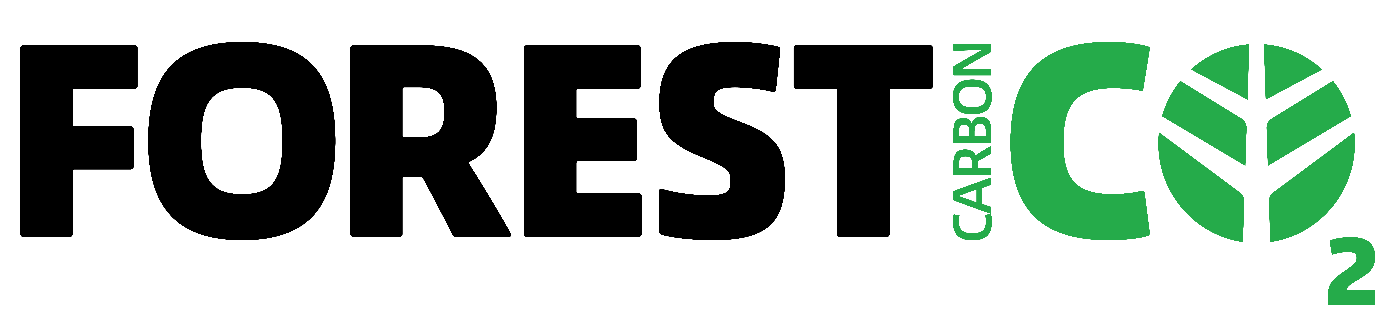 Skógarkolefni – Forest Carbon CodeDisputes PanelClaimant Case Details1. Please briefly outline the nature of your claim:2. Please state key dates or facts (in chronological order):3. Please state anything else you would like the Disputes Committee to take on board Once completed, please send this form to skogarkolefni@skogarkolefni.is with any supporting documentation or correspondence.  We will confirm receipt and deal with your dispute as set out in the Skógarkolefni FCC Governance guidance – FCC Disputes Panel.	Group Name:Project Name:ICR Project ID:Project developer/company name:Completed by:Date:Nature of Claim:Key DatesAction